Translation to item 12412 by Angelica S Ramos on 06/30/2021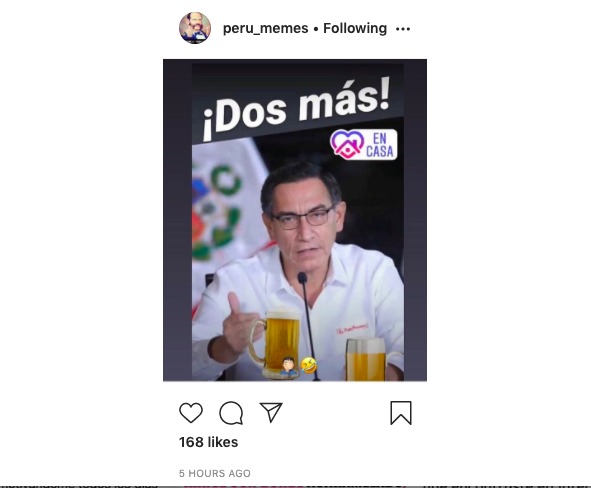 Two more!